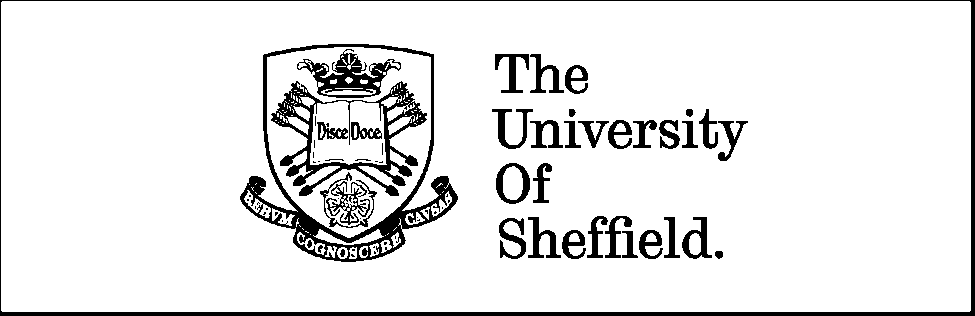 Office	UEB/2019/0402/01Of
The President &Vice-Chancellor.MinutesMinutesMinutesUniversity Executive BoardDate:Date:Date:26 November 2019Present:Present:Present:Professor K Lamberts (KL) (in the Chair), 
Professor J Derrick (JD), Mrs H J Dingle (HJD), 
Professor S Fitzmaurice (SF), Professor M J Hounslow (MJH), 
Professor W Morgan (WM), Professor Chris Newman (CN), 
Professor D Petley (DP), Mr R Sykes (RS), Professor G Valentine (GV), Professor C Watkins (CW)In attendance:In attendance:In attendance:Dr T Strike (TS); Mrs V Jackson (item 1); Ms T Wray and Mr J Merryclough (both for item 2)Apologies:Apologies:Apologies:Minute Secretary:Minute Secretary:Minute Secretary:Mr Matthew Borland (MJB)1.1.2.2.Draft Sustainability Strategy
(Tracy Wray and James Merryclough in attendance for this item)Draft Sustainability Strategy
(Tracy Wray and James Merryclough in attendance for this item)Draft Sustainability Strategy
(Tracy Wray and James Merryclough in attendance for this item)2.12.1UEB considered a draft Sustainability Strategy and Action Plan 2020-2025. Attention was drawn to the role of the Sustainability Delivery Group, students, and Professional Service leads in the development of the Strategy and the intention to publish the Strategy by the end of the calendar year. The Action Plan, which sat behind the Strategy, was not intended to be a static document.UEB considered a draft Sustainability Strategy and Action Plan 2020-2025. Attention was drawn to the role of the Sustainability Delivery Group, students, and Professional Service leads in the development of the Strategy and the intention to publish the Strategy by the end of the calendar year. The Action Plan, which sat behind the Strategy, was not intended to be a static document.UEB considered a draft Sustainability Strategy and Action Plan 2020-2025. Attention was drawn to the role of the Sustainability Delivery Group, students, and Professional Service leads in the development of the Strategy and the intention to publish the Strategy by the end of the calendar year. The Action Plan, which sat behind the Strategy, was not intended to be a static document.2.22.2UEB discussed the timetable and governance route for developing the Strategy and how the Strategy linked to the work regarding the University’s vision. UEB discussed the timetable and governance route for developing the Strategy and how the Strategy linked to the work regarding the University’s vision. UEB discussed the timetable and governance route for developing the Strategy and how the Strategy linked to the work regarding the University’s vision. 2.32.3UEB agreed:UEB agreed:UEB agreed:To have a period of further reflection utilising the sustainability related feedback received as part of the University Vision work. This and the consequential extension to the original timescale would be communicated to staff.To have a period of further reflection utilising the sustainability related feedback received as part of the University Vision work. This and the consequential extension to the original timescale would be communicated to staff.To receive a further iteration of the Strategy following consideration of it by the Sustainability Steering Group. Following UEB endorsement, it would then go to Council on 24 February 2020 for Council’s approval.To receive a further iteration of the Strategy following consideration of it by the Sustainability Steering Group. Following UEB endorsement, it would then go to Council on 24 February 2020 for Council’s approval.To include the sustainability work as part of the portfolio of work to deliver the University’s Vision.To include the sustainability work as part of the portfolio of work to deliver the University’s Vision.3.3.Round TableRound TableRound Table(a)Industrial action: KL provided an update on the current industrial action.Industrial action: KL provided an update on the current industrial action.(b)Lynparza: HD provided UEB with an update.Lynparza: HD provided UEB with an update.(c)National Technician Development Centre (NTDC): The NTDC was hosted by the University and TS would bring a paper to UEB on the long-term arrangements regarding the NTDC.National Technician Development Centre (NTDC): The NTDC was hosted by the University and TS would bring a paper to UEB on the long-term arrangements regarding the NTDC.(d)Office for Students (OfS): TS provided an update on guidance recently published by the OfS and the reaction to it from the sector.Office for Students (OfS): TS provided an update on guidance recently published by the OfS and the reaction to it from the sector.(e)University Response: WM reported that a response to a UCAS consultation had been prepared and a draft would be circulated to UEB for comment.University Response: WM reported that a response to a UCAS consultation had been prepared and a draft would be circulated to UEB for comment.(f)UEB / HoDs: GV outlined the agenda for the forthcoming UEB / HoDs event on Thursday 28 November.UEB / HoDs: GV outlined the agenda for the forthcoming UEB / HoDs event on Thursday 28 November.(g)Queen’s Anniversary Prize: KL congratulated the Sheffield Institute for Translational Neuroscience (SITraN) on being awarded a Queen’s Anniversary Prize.Queen’s Anniversary Prize: KL congratulated the Sheffield Institute for Translational Neuroscience (SITraN) on being awarded a Queen’s Anniversary Prize.